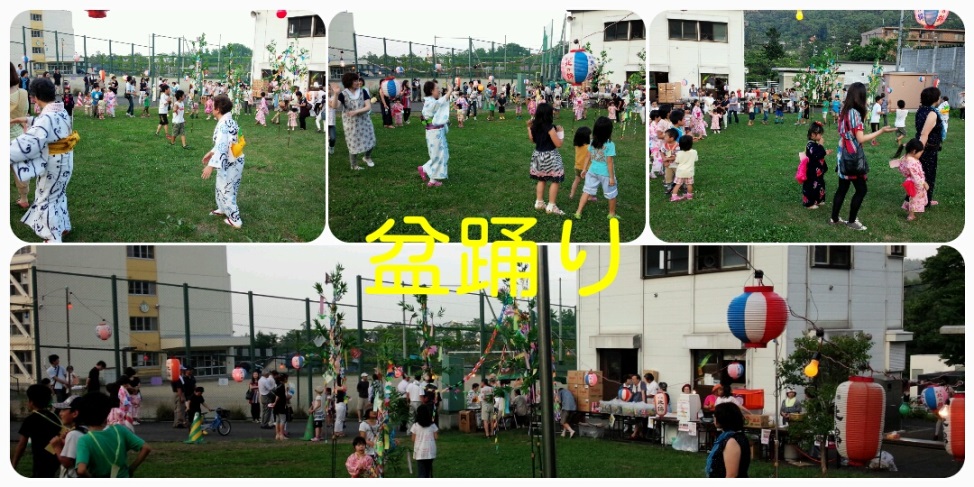 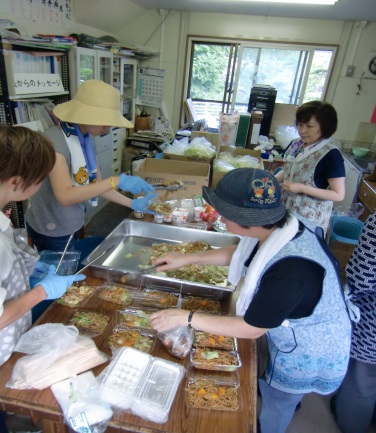 ８月3日　町内七夕祭り　　　　　　　　　　    ・裏方準備ご苦労様です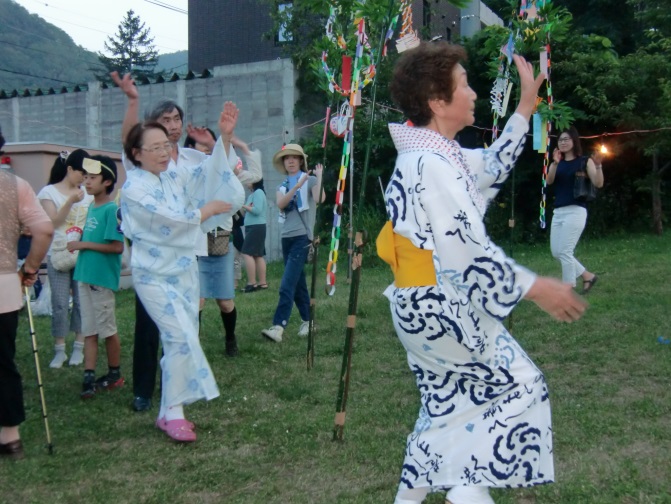 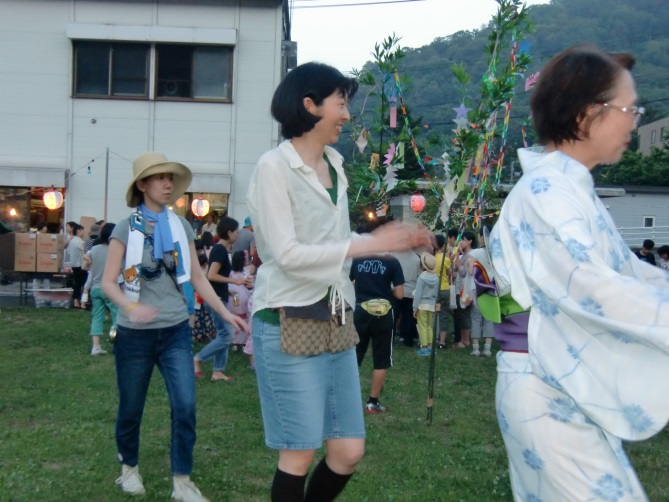 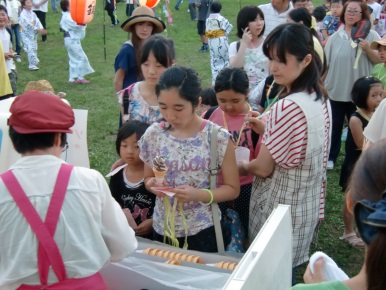 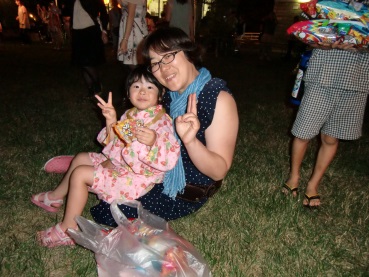 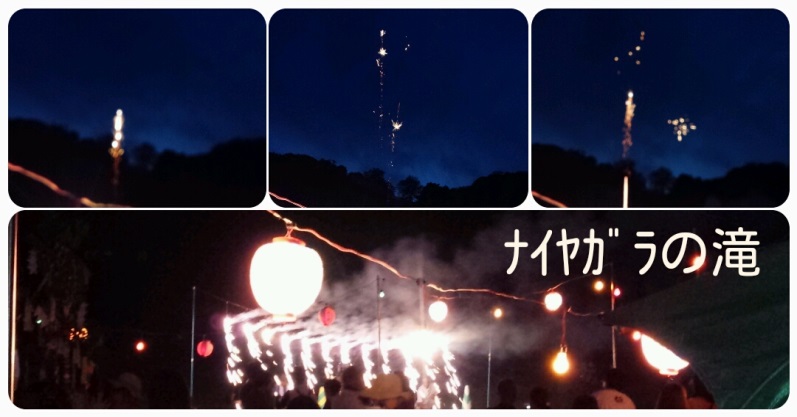 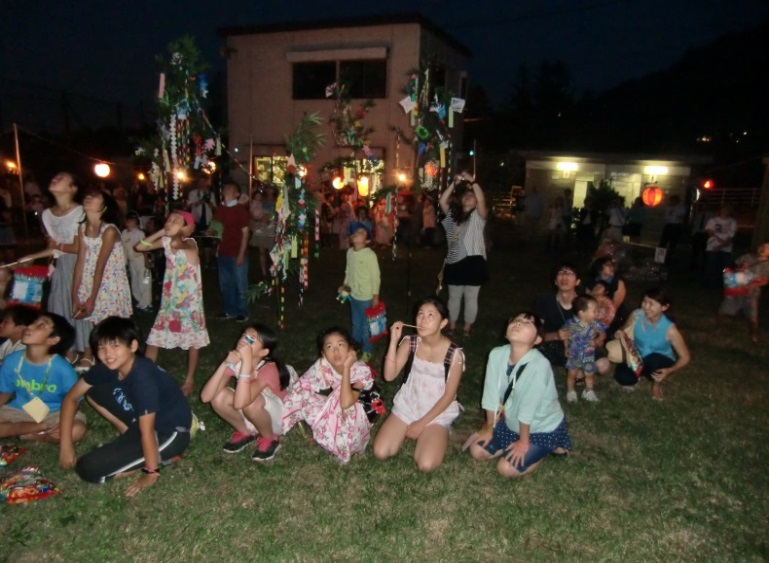 ５月２６日（火）防犯バスツアー　講演会「いじめの問題」「振込め詐欺防止」のお話しを聞かせていただきました。おまけに豪華昼食と「たっぷの湯」で一日楽しみました。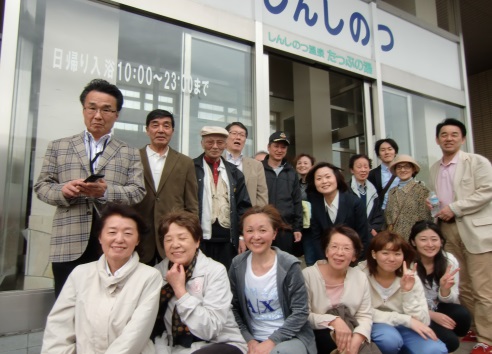 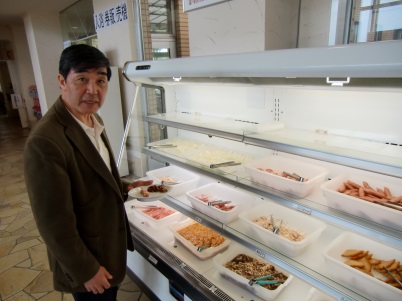 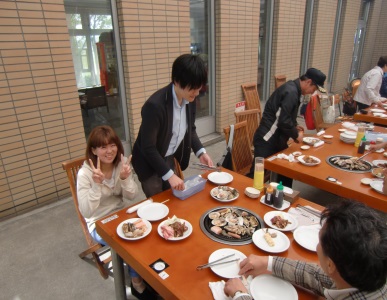 　　　　　　　　　　　　　　　　　　　　　　　６月22日（日）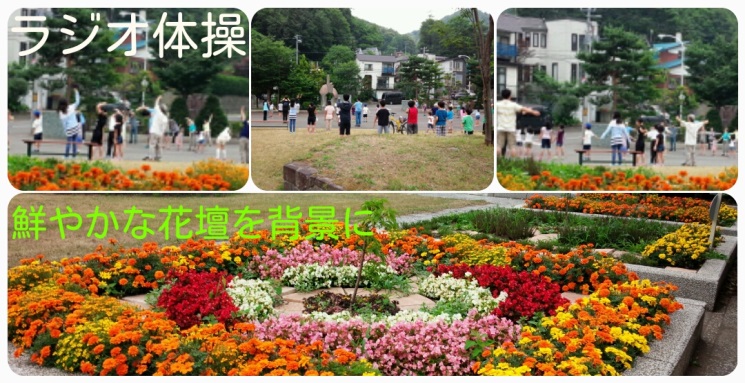 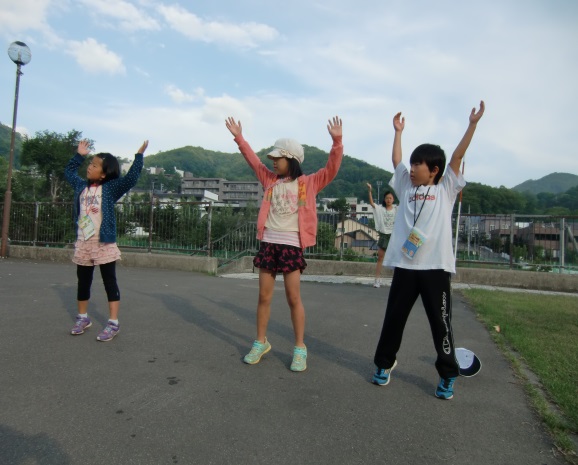 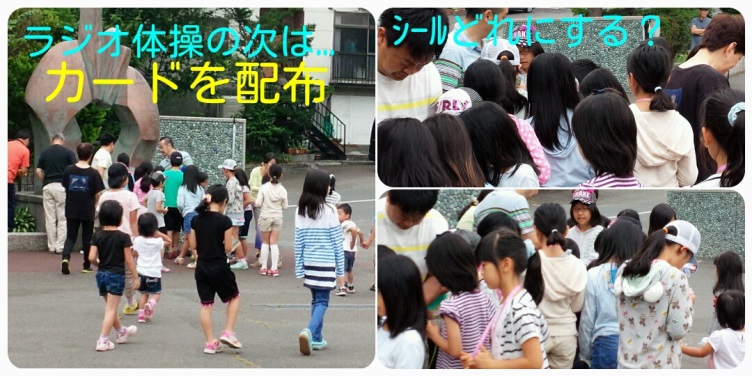 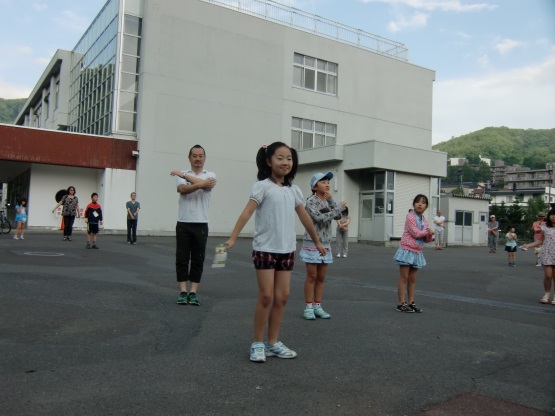  長い風船を使っていろいろな作品を作る、バルーンパフォーマー「ツイスターズ2014」がシャトレゼーガトーキングダムサッポロで催されました。11班の藤田エミさんが各部門で最優秀賞に選ばれ「努力の甲斐がありました」とご満悦でした。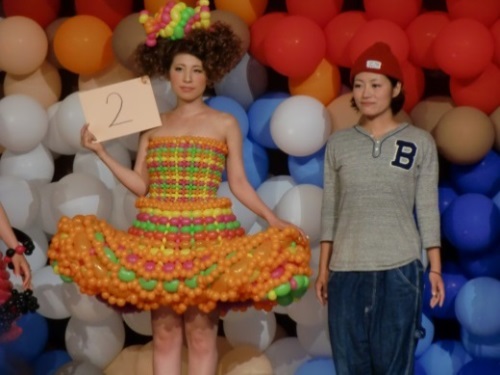 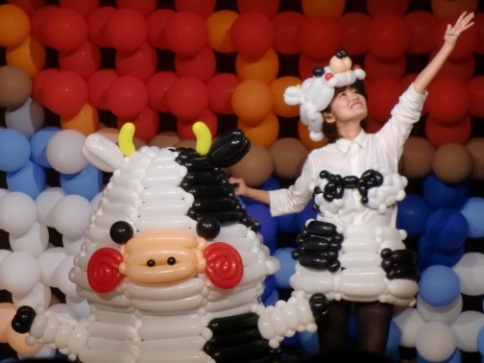 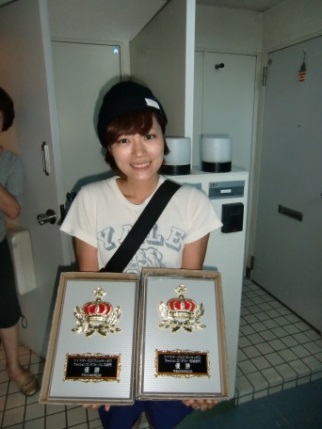 